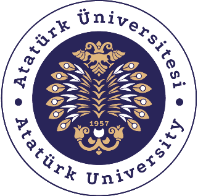 T.C. ATATÜRK ÜNİVERSİTESİ TOPLUMSAL DUYARLILIK PROJELERİ UYGULAMA VE ARAŞTIRMA MERKEZİ SONUÇ RAPORU Proje Adı: SAĞLIKLI DİŞLER NEŞELİ ÇOCUKLARProje Kodu: e24a01e7-4bb7-402e-9008-ac1c9cab3f35Proje Danışmanı: Doç. Dr. Zeynep KARAMAN ÖZLÜ Proje Yürütücüsü İrem MUSALLİGrup Üyeleri Abdüssamet KARAHamit Furkan ELEMANHilal SERTİbrahim Kutay BAYATİrem MUSALLİResmiye Hande KARABAĞ                                                                    Nisan 2023 Erzurum İÇİNDEKİLER ÖZET             Üniversite seçmeli dersi olan Toplumsal Duyarlılık Projeleri kapsamında grup olarak yapmış olduğumuz proje sonucu Erzurum İl Milli Eğitim Müdürlüğü Palandöken ilçe Milli Eğitim Müdürlüğü bünyesinde bulunan Başöğretmen ilkokulunu ziyaret edip ilkokul öğrencilerine ağız ve diş sağlığı konusunda izletilen animasyonlarla ve dikkat çekici uygulamalarla çocukların bilinçlenmeleri sağlandı. Bu doğrultuda ilkokul öğrencilerine eğitici ve keyifli bir animasyon izletme, doğru diş fırçalama ve ağız bakımı hakkında bilgilendirme, çocuklara fantom çene üzerinde diş fırçalama ve inceleme yapılmasını sağlama gibi etkinlikler gerçekleştirildi. Atatürk Üniversitesi Diş Hekimliği öğrencilerinden oluşan ekibimizle etkinliğimiz sonunda Atatürk Üniversitesini temsilen, çocuklara öğrendiklerini hayatlarına uygulayabilmeleri için diş macunu, diş fırçası ve diş fırçalama takvimi dağıtıldı. Bu proje Atatürk Üniversitesi Toplumsal Duyarlılık Merkezi Müdürlüğü Projeleri tarafından desteklenmiştir.Anahtar Kelimeler: öğrenci, diş, ağız, sağlık, eğitim, temizlik, çocukABSTRACT           As a result of the project carried out as a group within the scope of Civic Awareness Projects, which is a university elective course, to visit the Başöğretmen Primary School within the body of Erzurum Provincial Directorate of National Education Palandöken District Directorate of National Education and to raise awareness of children with animations and remarkable practices on mouth and dental health. In this direction, activities such as watching an educational and enjoyable animation for primary school students, informing them about correct tooth brushing and oral care, and providing children with tooth brushing and examination on the phantom jaw were held. At the end of our event with our team of Atatürk University Dentistry students, toothpaste, toothbrush and tooth brushing calendar were distributed to the children, representing Atatürk University, so that they could apply what they learned to their lives. This project was supported by Atatürk University Social Awareness Center Directorate Projects.Keywords: student, tooth, mouth, health, education, hygiene, childEtkinlik boyunca tüm fotoğraflarda kişilerin sorumluları tarafından izni alınmıştır. İzni alınmayan görüntüler bulanık şekilde sunulmuştur. Bu konuda tüm sorumluluğun yürütücü ve araştırmacılara ait olduğunu beyan ederiz.                                                                       GİRİŞAğız ve diş sağlığı bakımına dikkat edilmesi çok küçük yaşlardan itibaren gereklidir. Diş sağlığına dikkat edilmeyen çocuklarda erken yaşlarda diş çürükleri gözlemlenmektedir. Bu durumun önüne geçilmesi de çocuklara diş fırçalama alışkanlığı kazandırılarak yapılabilir. Biz de bu düşünceyle yola çıkarak ilkokul çağındaki çocukların doğru diş fırçalamayı öğrenmesi ve ağız bakımı hakkında bilgilenmelerini sağlamak amacıyla projemizi başlattık. “Sağlıklı Dişler Neşeli Çocuklar" projesi ile üniversitemizde eğitimlerini sürdüren lisans öğrencilerin ilkokul çağındaki çocukların ağız ve diş sağlığına karşı toplumsal duyarlılık oluşturma ihtiyacından ortaya çıkmıştır. Projede çocukların ağız ve diş sağlığı hakkında bilgilenmeleri, kendi eğitimimizde kullandığımız malzemeler ile ilgilerini çekmek ve çocukların doğru diş fırçalamayı fantom çenelerde kendilerinin yapması ile ön yargılarını kırmak amaçlanmıştır.ETKİNLİK Araştırmanın Yapıldığı Yer ve Zaman: Erzurum Başöğretmen ilkokulu, 10 Nisan 2023.Kullanılan veya Dağıtımı Yapılan Malzemeler: Diş fırçası, diş macunu, diş fırçalama takvimi.Projenin Uygulanışı: Projenin üç etkinlik aşaması bulunmaktadır. Ziyaret Etkinliği: Palandöken ilçesi Erzurum Başöğretmen ilkoluluna gidip oradaki çocuklarla bir araya gelinmiştir.Diş Fırçalama Eğitimi: Çocuklara onların ilgisini çekecek bir animasyon izletip sonrasında da kendi fakültemizde eğitim amaçlı kullandığımız fantom plastik çeneler üzerinde doğru diş fırçalama gösterilmiştir. Ağız ve diş sağlığı bakımı hakkında bilgilendirme yapılıp çocukların soruları cevaplanmıştır.Öğrenilenleri Uygulamaya Dökme:  Çocuklara kendi fakültemizde kullandığımız fantom plastik çene, ayna, sond gibi birtakım ekipmanları onların kulanımına kontrolümüz dahilinde sunup deneyerek öğrenmeleri sağlanmıştır. Onlara fantom çene üzerinde diş fırçalamayı bir oyun haline getirerek yapılan eğitimden keyif almaları sağlanmıştır. Sonrasında ise yapılan etkinliğin kalıcı olması için çocuklara Atatürk Üniversitesi Toplumsal Duyarlılık Projeleri Uygulamaları ve Merkezi destekleriyle temin ettiğimiz diş fırçası ve diş macunu dağıtılmıştır. Ayrıca çocuklara kendi elimizde bulunan günlük dişlerini fırçaladıktan sonra boyayabilecekleri diş fırçalama takvimi dağıtılmıştır.                                                              SONUÇLAR   Toplumsal Duyarlılık Dersi sonucu Sağlıklı Dişler Neşeli Çocuklar projemiz ile gittiğimiz Erzurum Palandöken'e bağlı Başöğretmen ilkokulundaki öğrenci arkadaşlarımıza ağız ve diş sağlığının önemi ve korunması için neler yapılması gerektiği hakkında bilgilendirme yapılmıştır. Çocuklara diş sağlığı ile ilgili animasyon izletip ilgilerini çektikten sonra interaktif bir anlatım ve devamında ise uygulamalar ve oyunlar ile yapılan etkinlik öğretici ve keyifli olmuştur. Sonuç olarak yapmış olduğumuz projeyle birlikte ilkokul çağındaki öğrenci arkadaşlarımızın ağız ve diş sağlığı hakkında bilgi sahibi olmaları ve dişlerine gereken özeni gösterme farkındalığı sağlanmıştır.   Projemizi destekleyerek ilkokul çağındaki öğrenci arkadaşlarımızın konu ile ilgili bilgilenmeleri konusunda imkan sağlayan Atatürk Üniversitesi Toplumsal Duyarlılık Projeleri Uygulama ve Merkezi’ne teşekkür ederiz.PROJE UYGULAMASINA AİT GÖRSELLER 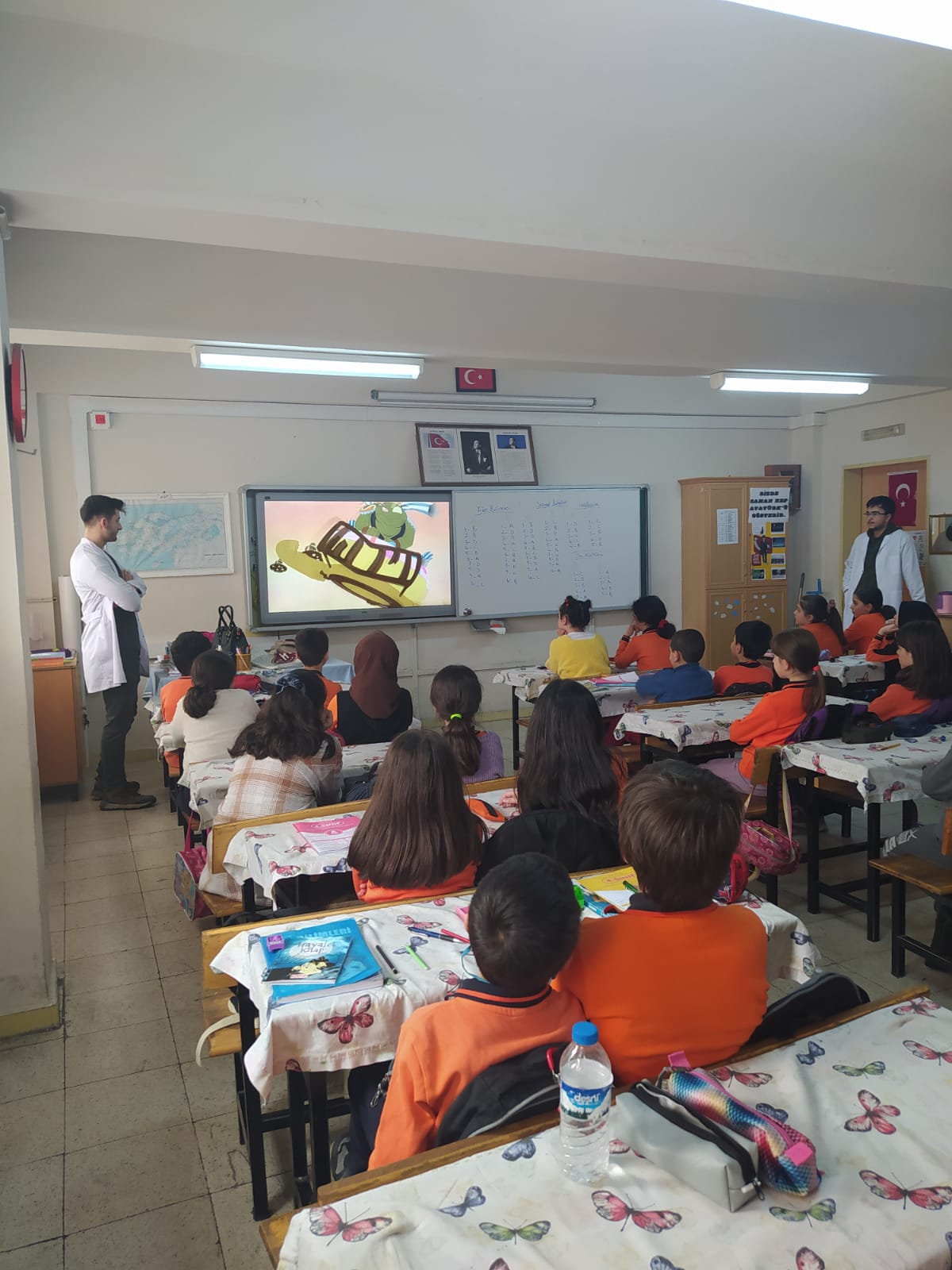 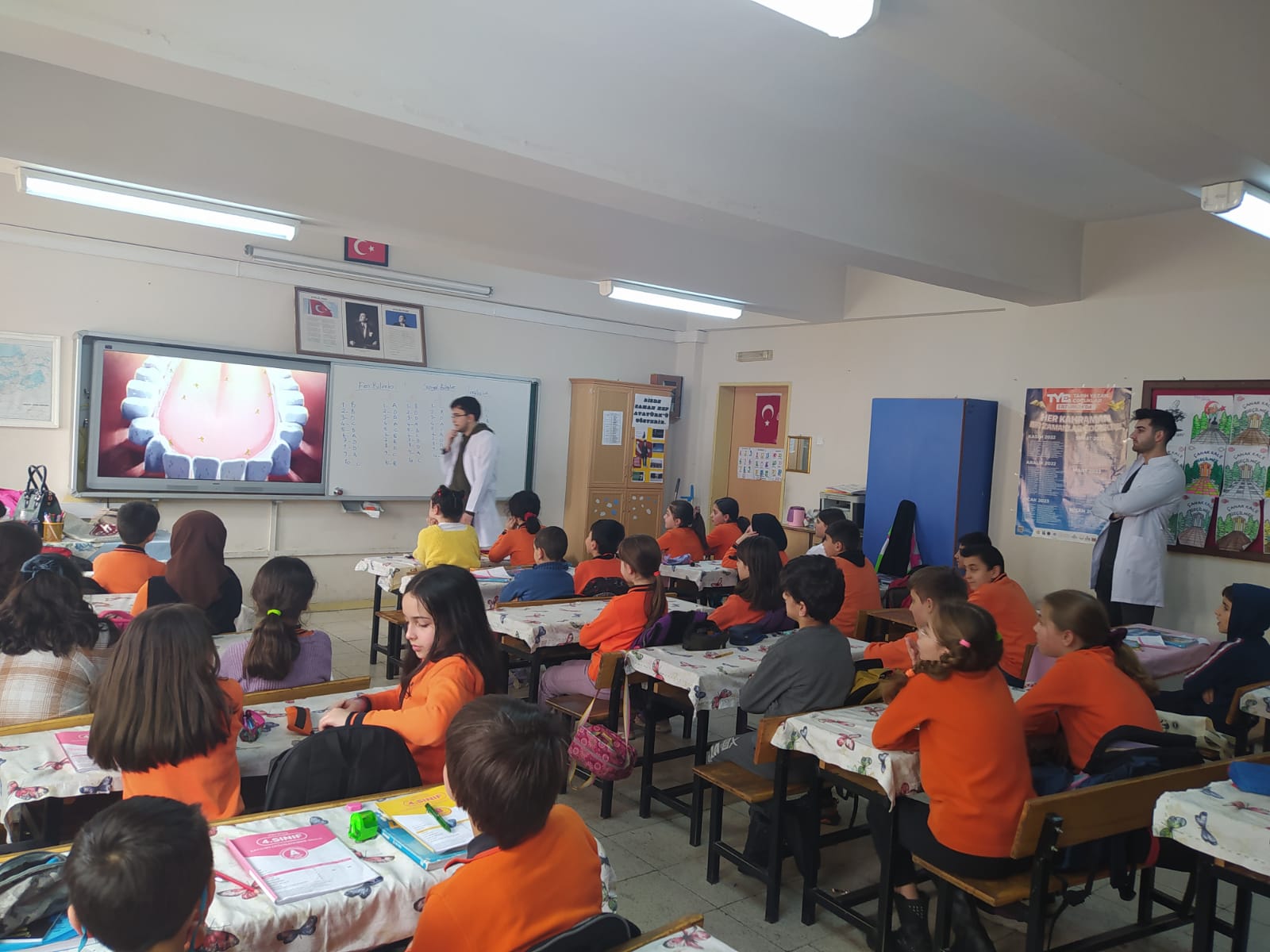 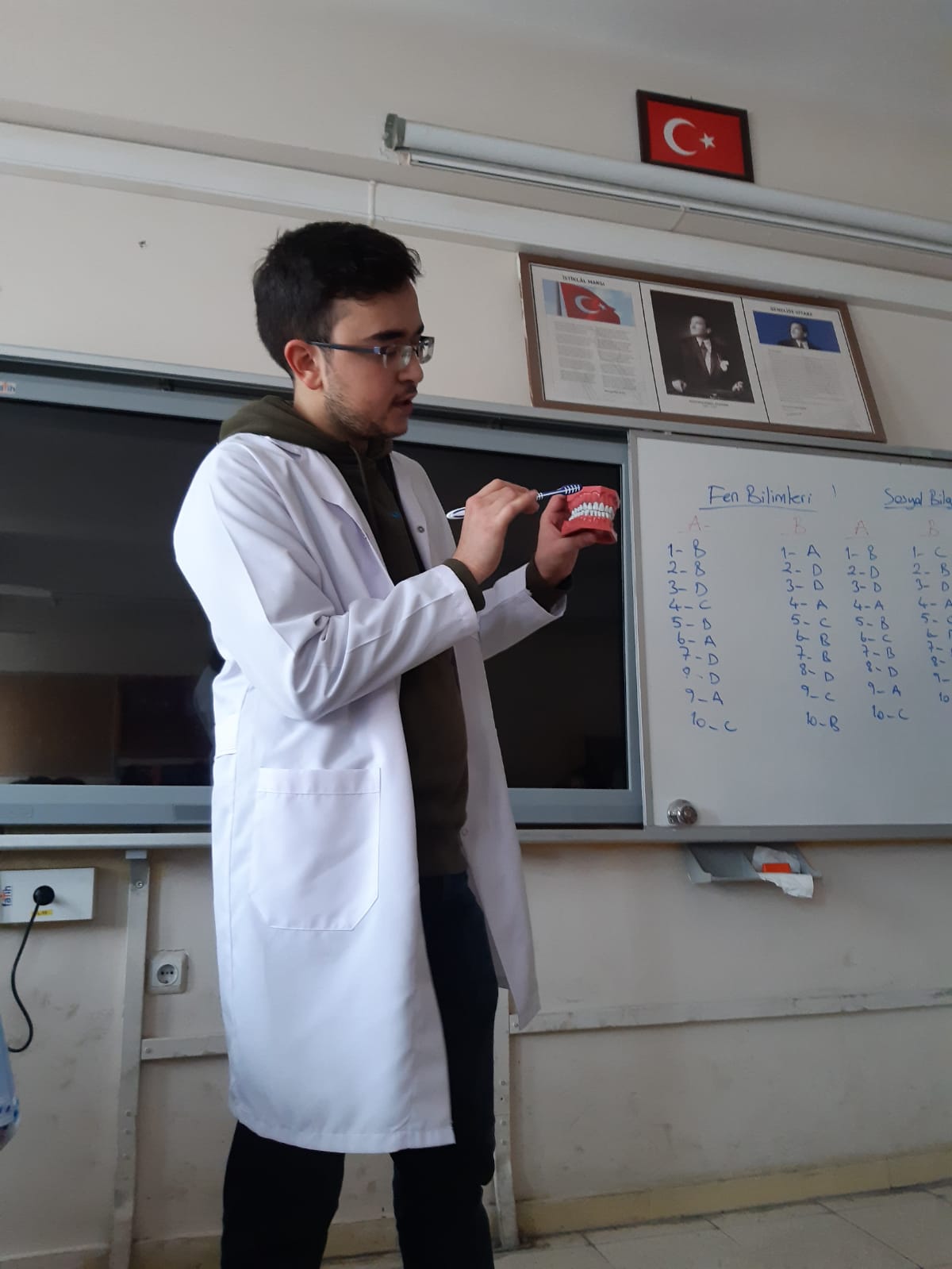 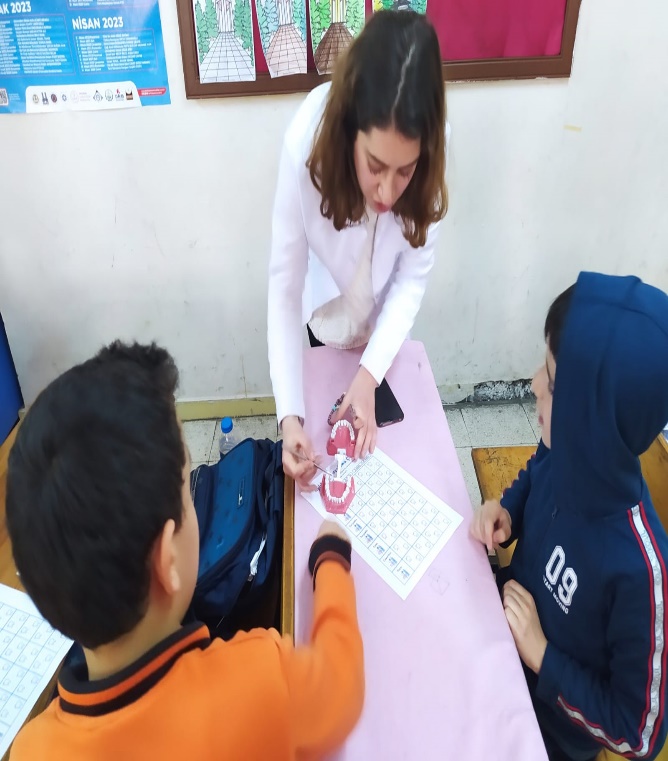 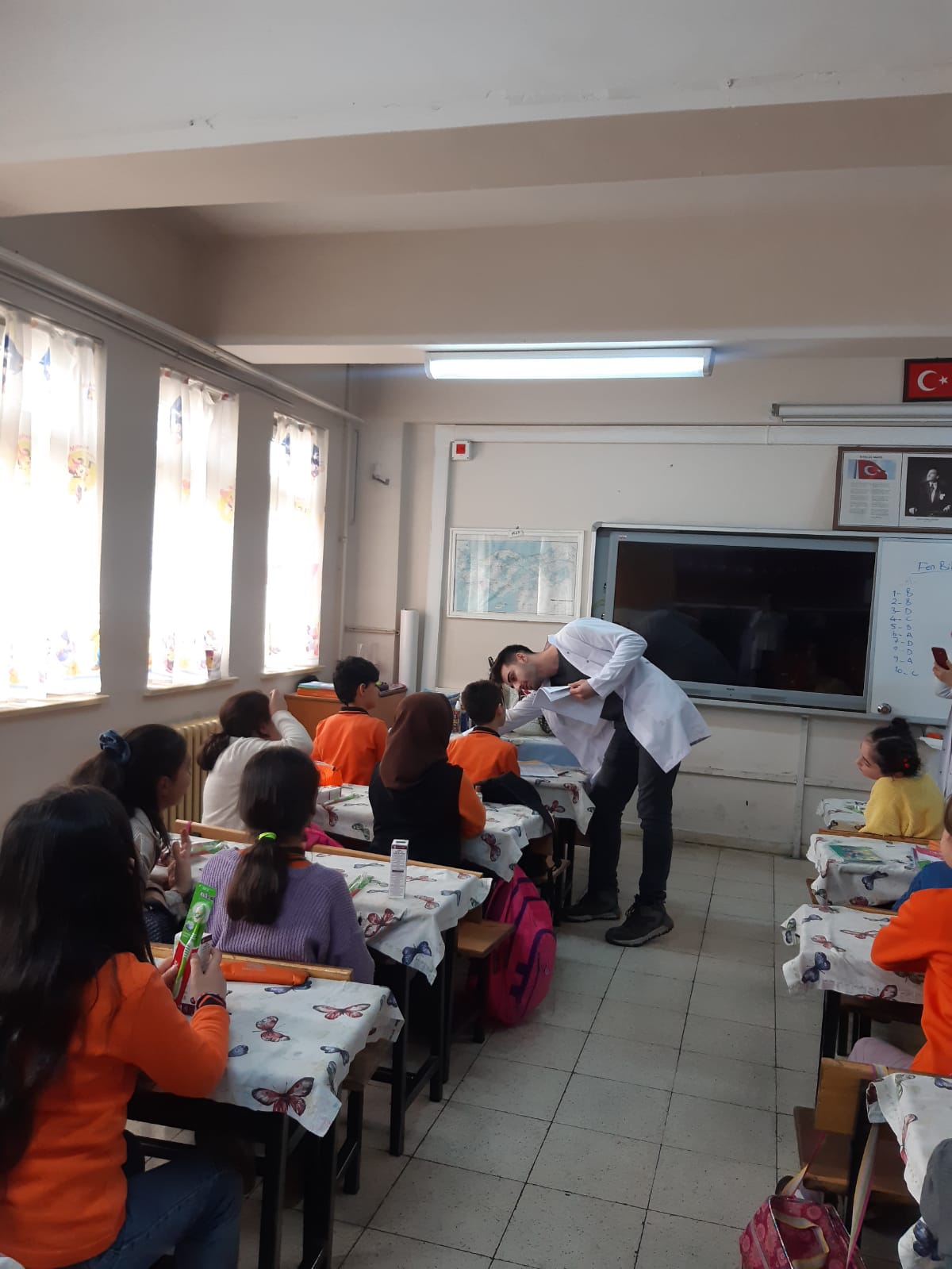 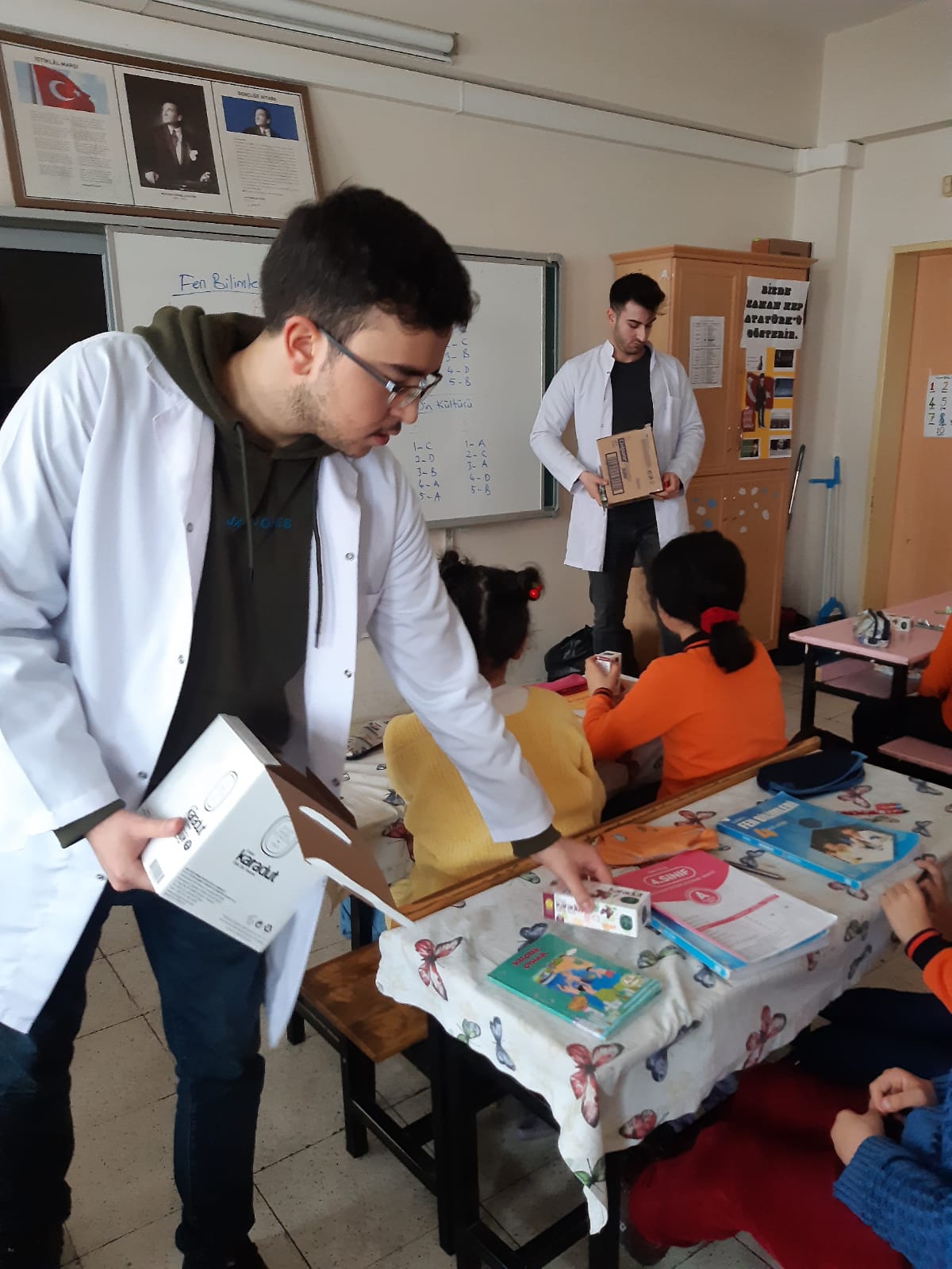 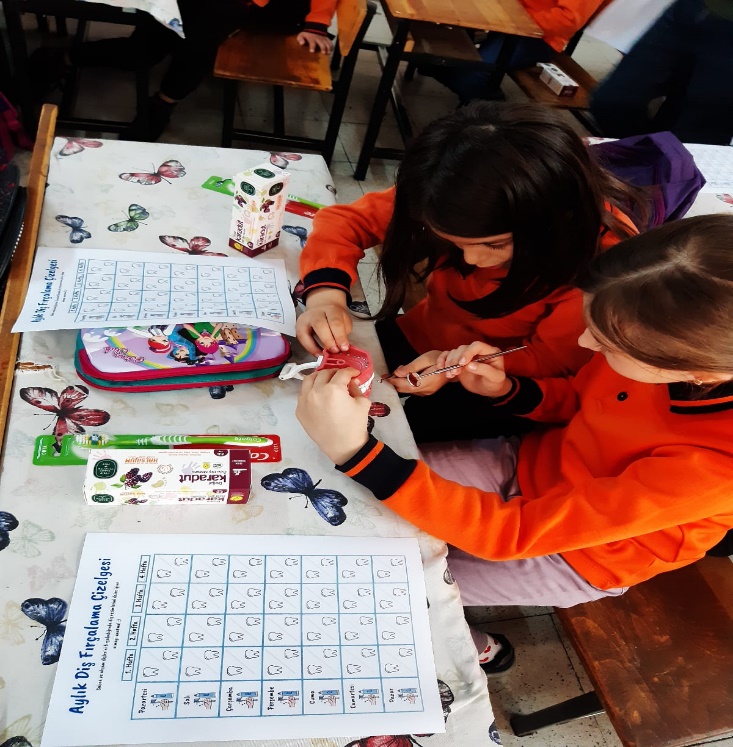 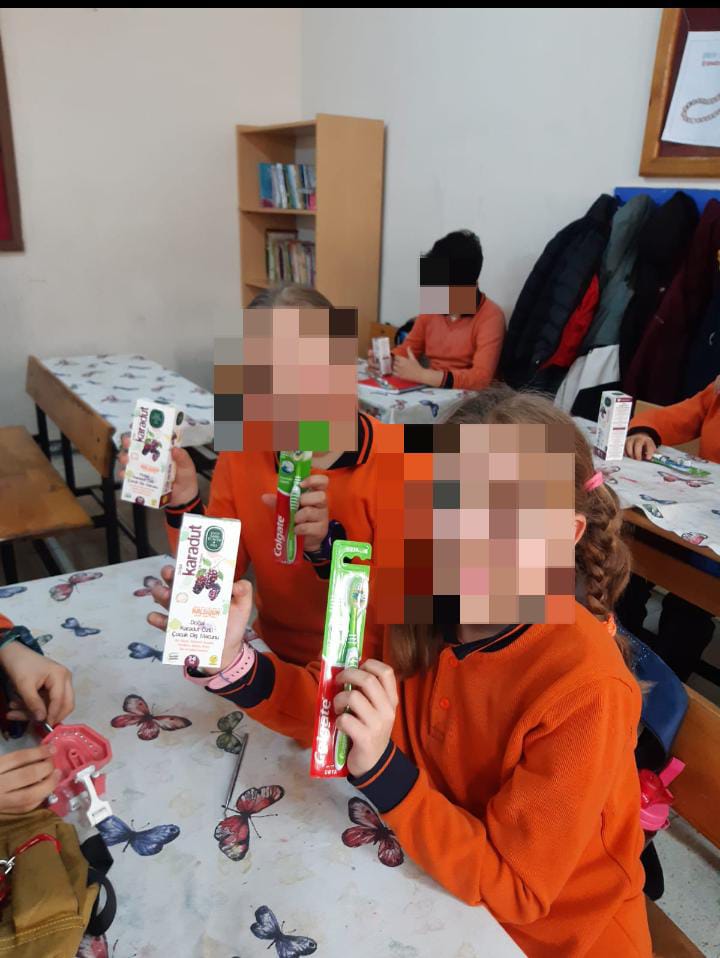 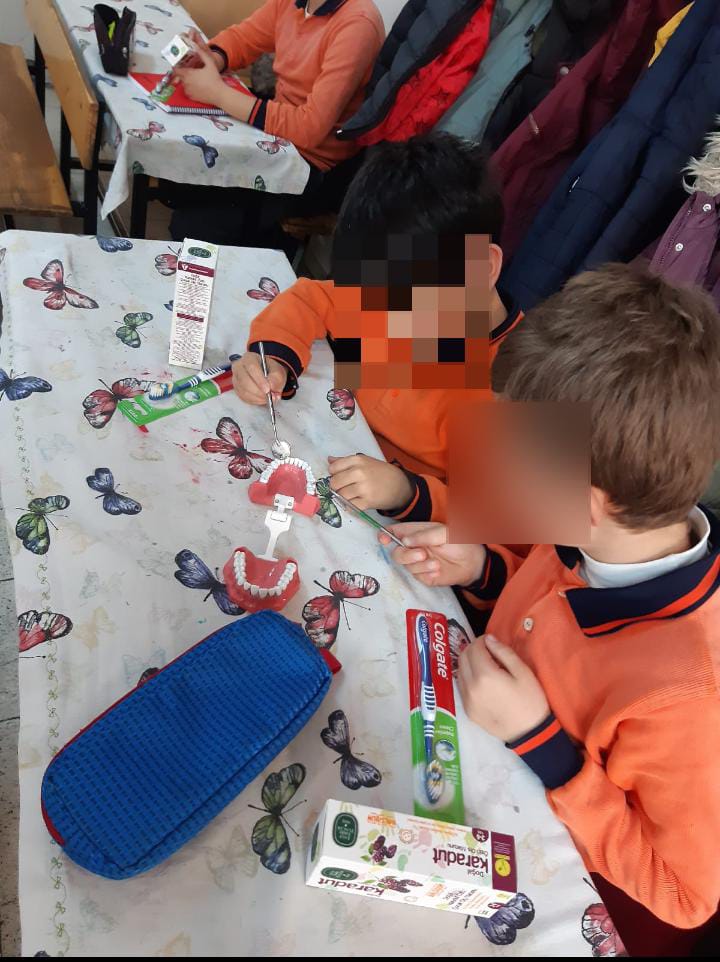 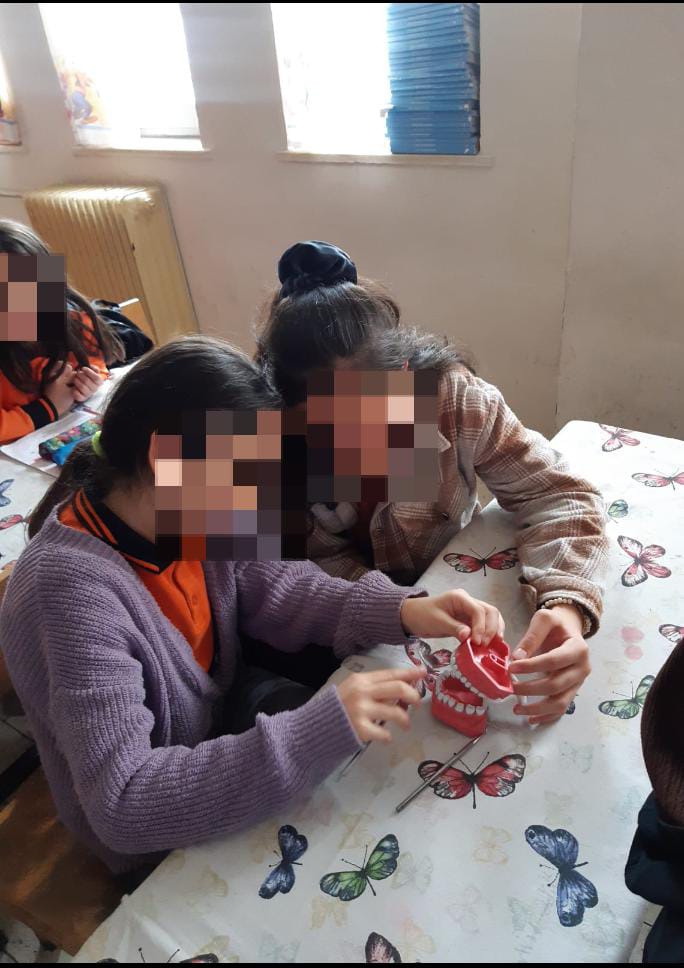 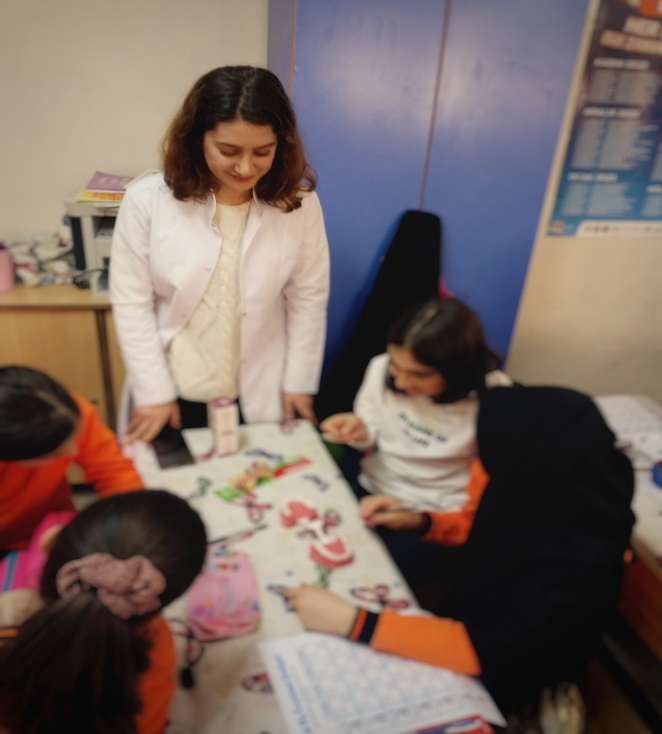 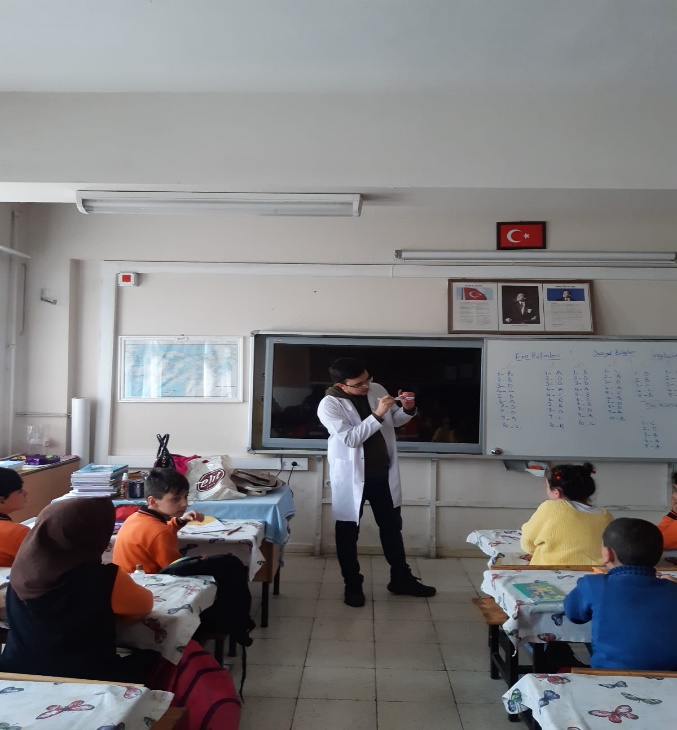 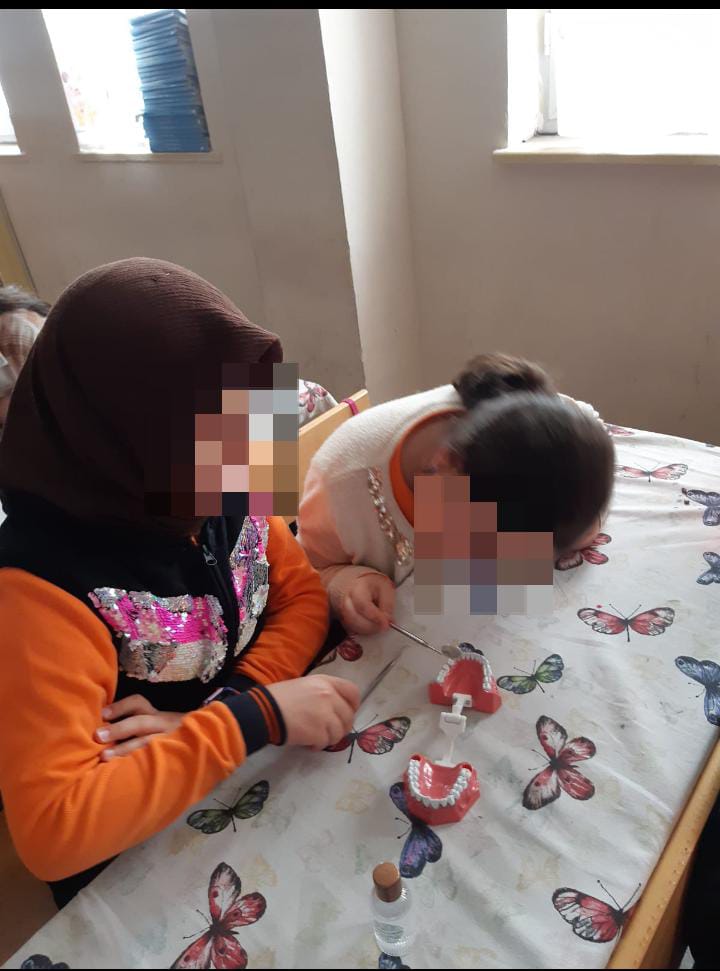 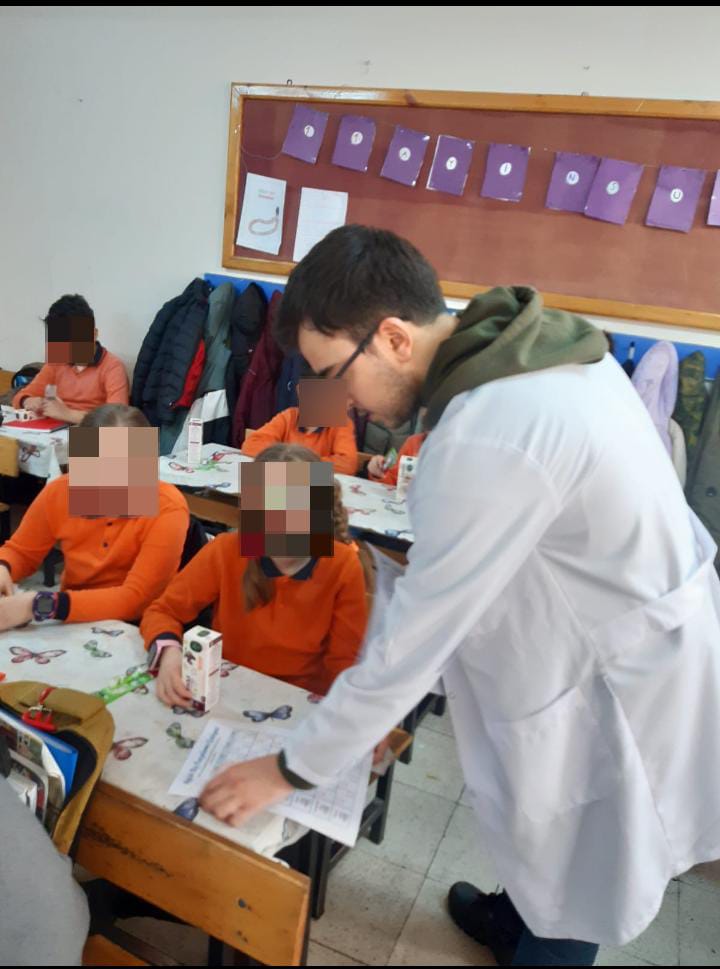 